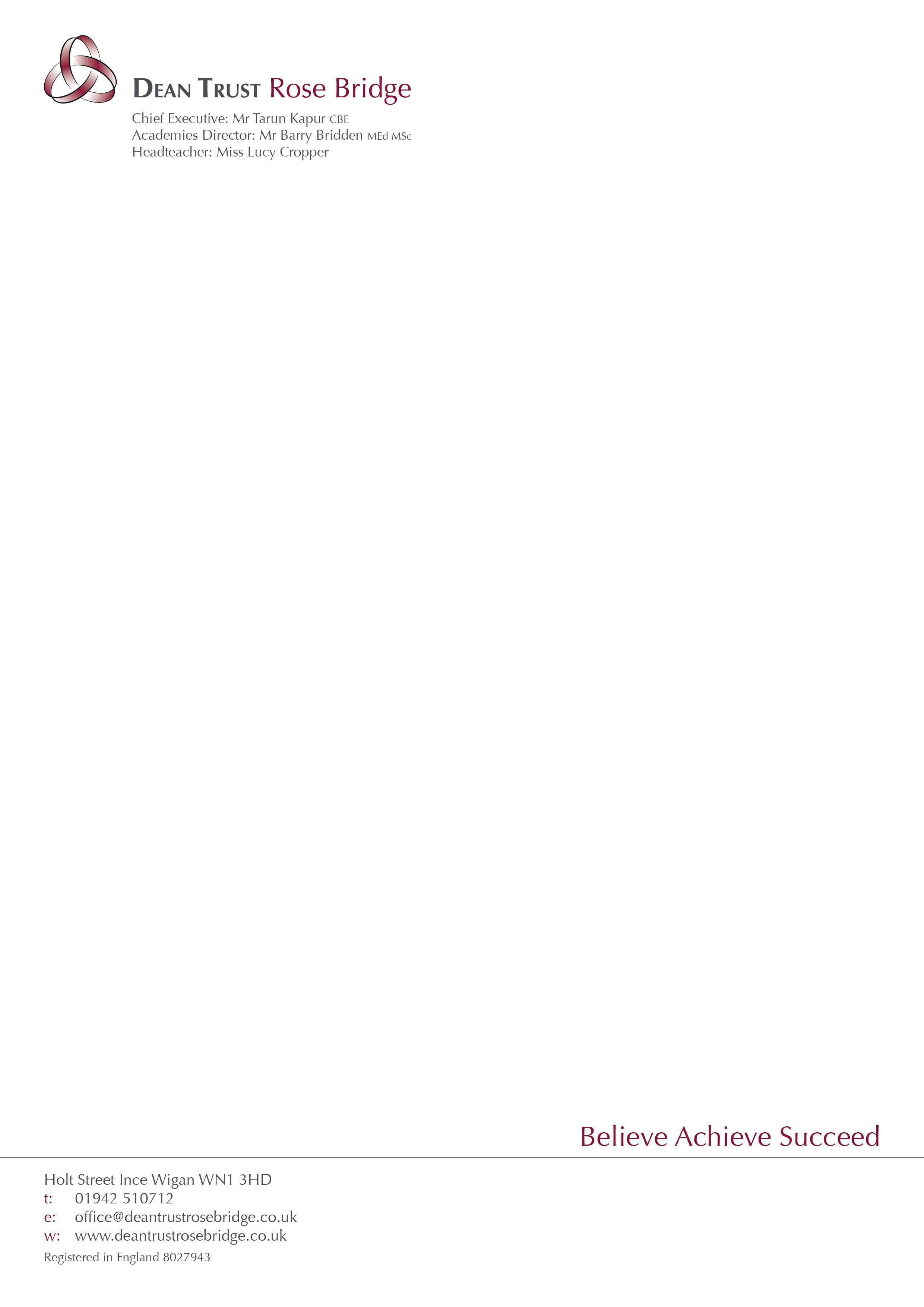 Headteacher – Miss Lucy Cropper
Dean Trust Rose Bridge are seeking to appoint:Head of GeographyPost starts: September 2024M1 – UPS3 plus TLR 2BFull Time/PermanentThe Dean Trust is looking for exceptional people to join its team at Dean Trust Rose Bridge. The Dean Trust has a number of high performing schools and a proven track record of sustained improvement. The Dean Trust’s core values include traditional academic education, excellent discipline and respect, resulting in improved attainment and progress. “Believe, Achieve, Succeed” has been embraced by all of the schools in The Dean Trust.  The Governing body is now seeking to appoint a Head of Geography following a review of our growth and curriculum needs. This post offers an excellent opportunity for candidates with a vision to inspire pupils in a 21st Century learning environment. As a Head of Geography, you will be part of a friendly and dedicated department. Staff hold high expectations for all pupils and work tirelessly to raise attainment and achievement.Method of ApplicationThe preferred method of application is electronically by clicking on the 'Apply Now' link on the advert page. All applications must be made using the Dean Trust’s application form.  Applications will be shortlisted for interview and the HR Department will contact those applicants who are selected. All applications must be made using The Dean Trust’s application form.  Applications will be shortlisted for interview and the HR Department will contact those applicants who are selected.For more information and to apply please visit our careers site via Recruitment - The Dean Trust  or contact Riasheridan@deantrusrosebridge.co.ukWe are highly committed to safeguarding and promoting the welfare of all pupils and we expect all our staff to share this commitment. Enhanced DBS vetting procedures are required for all posts.  Application forms and further information are available from our website https://www.thedeantrust.co.uk/recruitment/  or via email Riasheridan@deantrustrosebridge.co.ukClosing Date: 9am Monday 15th April 2024The information contained below is to help staff understand and appreciate the work content of their post and the role they are to play in the operation.  However, it should be noted that whilst every effort has been made to outline all the duties and responsibilities of the post, a document such as this does not permit every item to be specified in detail.  Broad headings may therefore have been used, in which case all the usual associated duties are included in this job description.All post holders must comply with The Dean Trust professional standards for leaders and managers. The job description will be reviewed as necessary as part of the Performance Management process and is subject to modification and amendment at any time after consultation with the post holderJob titleHead of Geography Reporting toHead of Humanities Main purpose of jobThis is a significant leadership role within the curriculum. The post holder will have full responsibility for the outcomes within Geography in terms of examination results. They will be responsible for ensuring all pupils have access to a Geography curriculum that is: broad and ambitious; designed to provide pupils with access to powerful knowledge and cultural capital; coherently planned; sequenced towards cumulatively sufficient knowledge for future learning and employment.   The post holder will lead a team of subject specialist teachers. They will provide leadership and support to enable them to thrive in their roles, develop professionally and effectively contribute to the school’s core purpose.  The postholder will therefore be responsible for ensuring that the Geography faculty contributes to the school’s aspiration for all pupils to find their purpose and thrive as citizens of the world.Key responsibilities:Key responsibilities:Leadership & ManagementTo understand, advance and act in accordance with the school’s vision, values and core purpose.  To articulate the school’s core purpose, vision and values and ensure that they are understood, shared and acted upon by all Geography teachers. Contribute to achieving the school’s vision by providing effective leadership of the Geography faculty. To implement and embed the school’s high standards and expectations of pupil achievement, pupil behaviour and professionalism of staff at all timesTo manage resources creatively, effectively and efficiently to meet the priorities of the school.To support the faculty through team work, enabling staff to contribute their ideas, skills and experiences, devolving responsibilities and delegating tasks, as appropriateProvide staff with high quality professional learning opportunities that enable them to thrive in their roles, develop professionally and effectively contribute to the school’s core purpose.  To be responsible for conducting the Geography Faculty annual performance management in line with the Trust policy. To ensure that the faculty’s teaching commitment is effectively and efficiently timetabled and roomed within the constraints of the school accommodationSchool CulturePromote positive and respectful relationships across the school community.Contribute to establishing and maintaining a safe and calm environment by sustaining high expectations and standards of behaviour for all pupils. Ensure that the school’s routines and rules are clearly understood and followed by all staff and pupils. To build, develop and maintain effective relationships with parents, carers and members of the wider community to enhance the educational experience and outcomes of all pupils.Curriculum & TeachingPlan and deliver a highly effective Geography curriculum that is as broad and ambitious as the National Curriculum.To ensure curriculum coverage, continuity and progression within Geography for all pupils, without exception.Contribute to developing high-quality inclusive teaching in Geography, built on an evidence-informed understanding of how pupils learn.To keep abreast of national and school curriculum developments and implement necessary changes.  To ensure the Geography faculty contributes to the wider curriculum offer and provides pupils with access to high quality enrichment activities. Performance & StandardsTo monitor and review subject policies and practices for assessing, recording and reporting on pupil progress in line with Trust and school policy.To ensure that the Geography faculty contributes significantly to the main school headline outcomes against which the whole school is judgedLiaise with the examinations team to ensure that all entries for internal and external assessments are on time and appropriate for pupilsTo ensure effective communication with parents to involve them in their child’s learning as well as providing information about curriculum, attainment, progress and targets.All employees have the responsibility to:Ensure any documentation produced is to a high standard and is in line with the brand style Be aware and comply with all policies and procedures relating to safeguarding, child protection, health, safety and security, confidentiality and data protection, reporting all concerns to the appropriate personParticipate in training and other learning activities as requiredParticipate in the school/academy Performance Management processProvide appropriate guidance and supervision and assist in the training and development of staff as appropriateTo promote the area of responsibility within the school/academy and beyondTo represent the school/academy at events as appropriateTo support and promote the school/academy ethosTo undertake any other duties and responsibilities as required that are covered by the general scope of the postTo undertake any other reasonable duties at the request of the Chief Executive Officer and HeadteacherEducation and qualificationsEssentialHonours Degree Qualified teacher statusEvidence of recent and relevant professional developmentDesirableGood Honours Degree (2:1 or above)Additional professional qualifications e.g. NPQMLExperienceEssentialProven excellence as a classroom teacher, including teaching Geography to GCSE level.Successful classroom practitioner with a record of excellent examination results.Experience of leading or mentoring colleagues.Evidence of involvement and impact at a faculty level.DesirableLeading professional development that positively impacted on staff and the school.Successful leadership within a Middle Leadership role.Knowledge, skills and abilitiesEssentialCurrent knowledge of the Geography national curriculum.Understanding of the principles of an effective curriculum and qualifications framework.Current knowledge of evidence-based strategies to raise standards of teaching and learning.Knowledge and understanding of current educational issues and the ability to respond to them strategically.Ability to provide open and honest feedback to bring about improvements. Understanding of the principles of effective leadership and management and the ability to apply them.DesirableUnderstanding of latest research and publications informing educational practice. Qualities EssentialUnwavering commitment to improving the life-chances of young people.Has a strong and influential presence around school, being an excellent role model for staff and pupils.Has high expectations and aspirations for all staff and pupils.Models and upholds the highest standards of professional conduct Self-aware and committed to personal and professional development.Is loyal, reliable, committed and has high levels of integrity. 